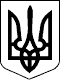 УЖГОРОДСЬКА РАЙОННА державна адміністраціяЗАКАРПАТСЬКОЇ ОБЛАСТІР О З П О Р Я Д Ж Е Н Н Я___17.05.2021____                            Ужгород                           №___123________Про план реалізації заходів Антикорупційної програми Закарпатської обласної державної адміністрації на 2021 рік у райдержадміністраціїВідповідно до статей 6, 39, 41 Закону України „Про місцеві державні адміністрації”, розпорядження голови Закарпатської облдержадміністрації 15.04.2021 №277 „Про Антикорупційну програму Закарпатської обласної державної адміністрації на 2021 рік”:Затвердити план реалізації заходів Антикорупційної програми Закарпатської обласної державної адміністрації на 2021 рік у райдержадміністрації (далі – План), що додається.Визначити відповідальним за координацією здійснення заходів –     Паук М.О. – головного спеціаліста відділу управління персоналом апарату райдержадміністрації.Структурним підрозділам райдержадміністрації про хід виконання Плану інформувати райдержадміністрацію щокварталу до 3 числа місяця, що настає за звітнім періодом, 2021 року та 3 січня 2022 року.Визнати таким, що втратило чинність, розпорядження в.о.голови райдержадміністрації 25.03.2021 №65 „Про план реалізації заходів Антикорупційної програми Закарпатської обласної державної адміністрації на 2021 рік у райдержадміністрації”.Контроль за виконанням цього розпорядження залишаю за собою.В.о. голови державної адміністрації                                   Христина МАЦКОПОЯСНЮВАЛЬНА ЗАПИСКА1. Обґрунтування необхідності прийняття розпорядженняПідставою розроблення проекту розпорядження є розпорядження голови Закарпатської облдержадміністрації 15.04.2021 №277 „Про Антикорупційну програму Закарпатської обласної державної адміністрації на 2021 рік”.		2. Мета і шляхи її досягненняМетою прийняття даного розпорядження є затвердження плану реалізації заходів Антикорупційної програми Закарпатської обласної державної адміністрації на 2021 рік.3. Правові аспектиПравовими підставами розроблення проекту розпорядження є статті         6, 39, 41 Закону України „Про місцеві державні адміністрації”. 4. Фінансово-економічне обґрунтуванняПроект розпорядження не потребує матеріальних та інших витрат. 5. Позиція заінтересованих органівПри підготовці розпорядження розбіжностей з іншими органами не виникло.6. Регіональний аспектДане розпорядження не стосується розвитку адміністративно-територіальної одиниці.7. Громадське обговоренняРозпорядження не потребує проведення громадського обговорення.8. Прогноз результатівРезультатом прийняття даного розпорядження буде затверджено План реалізації заходів Антикорупційної програми Закарпатської обласної державної адміністрації на 2021 рік.___ ____________ 20___ року АРКУШ ПОГОДЖЕННЯпроекту розпорядження                                                                               Керівник апарату райдержадміністрації                                                                                                          „___” ____________ 2021 рокуСПИСОКвідділів апарату, структурних підрозділів райдержадміністрації, підприємств та організацій,яким необхідно розіслати копію розпорядження в.о.голови райдержадміністрації „Про план реалізації заходів Антикорупційної програми Закарпатської обласної державної адміністрації на 2021 рік у райдержадміністрації ”1. Апарат райдержадміністрації.2. Структурні підрозділи райдержадміністрації. Завідувач сектору з питаньзапобігання і виявлення корупціїапарату державної адміністрації                                                Марина ПАУКдо проекту розпорядження „Про план реалізації заходів Антикорупційної програми Закарпатської обласної державної адміністрації на 2021 рік у райдержадміністрації ”Завідувач сектору з питань запобігання і виявлення корупції апарату державної адміністраціїЗавідувач сектору з питань запобігання і виявлення корупції апарату державної адміністраціїМарина ПАУК(найменування посади керівника структурного підрозділу, іншого органу, що є головним розробником)(підпис)(ім’я та прізвище) Руслана БОДНАРЮК Руслана БОДНАРЮК Руслана БОДНАРЮК(підпис)(підпис)(підпис)(ім’я, прізвище)(ім’я, прізвище)„Про план реалізації заходів Антикорупційної програми Закарпатської обласної державної адміністрації на 2021 рік у райдержадміністрації ”„Про план реалізації заходів Антикорупційної програми Закарпатської обласної державної адміністрації на 2021 рік у райдержадміністрації ”„Про план реалізації заходів Антикорупційної програми Закарпатської обласної державної адміністрації на 2021 рік у райдержадміністрації ”(назва)Проект розпорядження розробленоПроект розпорядження розробленосектором з питань запобігання і виявлення корупції апарату райдержадміністраціїсектором з питань запобігання і виявлення корупції апарату райдержадміністраціїсектором з питань запобігання і виявлення корупції апарату райдержадміністраціїсектором з питань запобігання і виявлення корупції апарату райдержадміністраціїсектором з питань запобігання і виявлення корупції апарату райдержадміністрації(найменування структурного підрозділу, іншого органу, що  є головним розробником)(найменування структурного підрозділу, іншого органу, що  є головним розробником)(найменування структурного підрозділу, іншого органу, що  є головним розробником)(найменування структурного підрозділу, іншого органу, що  є головним розробником)(найменування структурного підрозділу, іншого органу, що  є головним розробником)Статті 6, 39, 41 Закону України „Про місцеві  державні адміністрації”, розпорядження голови Закарпатської облдержадміністрації 15.04.2021 №277 „Про Антикорупційну програму Закарпатської обласної державної адміністрації на 2021 рік”Статті 6, 39, 41 Закону України „Про місцеві  державні адміністрації”, розпорядження голови Закарпатської облдержадміністрації 15.04.2021 №277 „Про Антикорупційну програму Закарпатської обласної державної адміністрації на 2021 рік”Статті 6, 39, 41 Закону України „Про місцеві  державні адміністрації”, розпорядження голови Закарпатської облдержадміністрації 15.04.2021 №277 „Про Антикорупційну програму Закарпатської обласної державної адміністрації на 2021 рік”Статті 6, 39, 41 Закону України „Про місцеві  державні адміністрації”, розпорядження голови Закарпатської облдержадміністрації 15.04.2021 №277 „Про Антикорупційну програму Закарпатської обласної державної адміністрації на 2021 рік”Статті 6, 39, 41 Закону України „Про місцеві  державні адміністрації”, розпорядження голови Закарпатської облдержадміністрації 15.04.2021 №277 „Про Антикорупційну програму Закарпатської обласної державної адміністрації на 2021 рік”Статті 6, 39, 41 Закону України „Про місцеві  державні адміністрації”, розпорядження голови Закарпатської облдержадміністрації 15.04.2021 №277 „Про Антикорупційну програму Закарпатської обласної державної адміністрації на 2021 рік”Статті 6, 39, 41 Закону України „Про місцеві  державні адміністрації”, розпорядження голови Закарпатської облдержадміністрації 15.04.2021 №277 „Про Антикорупційну програму Закарпатської обласної державної адміністрації на 2021 рік”(підстава для розроблення)(підстава для розроблення)(підстава для розроблення)(підстава для розроблення)(підстава для розроблення)(підстава для розроблення)(підстава для розроблення)Погоджено:Начальник відділу документообігу та контролю Р. ПолякР. ПолякР. Поляк(назва підрозділу, посада)(підпис)(підпис)(ім’я та прізвище)(ім’я та прізвище)(ім’я та прізвище)(дата)Начальник юридичного відділуК.ДупинК.ДупинК.Дупин(назва підрозділу, посада)(підпис)(підпис)(ім’я та прізвище)(ім’я та прізвище)(ім’я та прізвище)(дата)(назва підрозділу, посада)(підпис)(підпис)(ім’я та прізвище)(ім’я та прізвище)(ім’я та прізвище)(дата)Зауваження і пропозиції (додаються на окремому аркуші)(назва підрозділу, посада)(підпис)(підпис)(ім’я та прізвище)(ім’я та прізвище)(ім’я та прізвище)(дата)Завідувач секторуМарина ПАУКМарина ПАУКНайменування посади головного розробникаНайменування посади головного розробникаНайменування посади головного розробника   підпис          ім’я та прізвище          ім’я та прізвище          ім’я та прізвище__________      2021 року__________      2021 року__________      2021 року